МИНИСТЕРСТВО СТРОИТЕЛЬСТВА И ЖИЛИЩНО-КОММУНАЛЬНОГО ХОЗЯЙСТВАДОНЕЦКОЙ НАРОДНОЙ РЕСПУБЛИКИГОСУДАРСТВЕННАЯ АРХИТЕКТУРНО-СТРОИТЕЛЬНАЯ ИНСПЕКЦИЯ ДОНЕЦКОЙ НАРОДНОЙ РЕСПУБЛИКИ(ГОСАРХСТРОЙИНСПЕКЦИЯ ДНР)ПОСТАНОВЛЕНИЕ № ________о наложении штрафа за правонарушение в сфере архитектурно-строительной деятельности“____” ________20__г.______________                                        _______________(место составления)Я, начальник (заместитель начальника) Государственной архитектурно-строительной инспекции Донецкой Народной Республики ____________________________________________________________________ (Ф.И.О.) рассмотрев материалы дела о правонарушении в сфере архитектурно-строительной деятельности в отношении ________________________________(полное наименование субъекта архитектурно-строительной деятельности)____________________________________________________________________Адрес регистрации: __________________________________________________Код налогоплательщика: ______________________________________________,который нарушил требования законодательства в сфере архитектурно-строительной деятельности ________________________________________________________________________________________________________________(отмечаются нормативные правовые акты, требования которых нарушены)на основании поданных документов и материалов, составленных вследствие плановой (внеплановой) проверки________________________________________________________________________________________________________________________________________________________________________________________________________________________________________________________________________________и заслушав лиц, которые принимали участие в рассмотрении дела:(Ф.И.О., адрес проживания)________________________________________________________________________________________________________________________________________________________________________________________________________________________________________________УСТАНОВИЛ:что ________________________________________________________________________________________________________________________________________________________________________________________________________________________________________________________________________________________________________________________________________________________________________________________________________________(указываются данные нарушителя, совершенное правонарушение, указывается акт проверки, определяются нормативные правовые акты, относительно которых накладывается штраф)На основании предоставленных документов:_________________________________________________________________________________________________________________________________________________________________________________________________________Заслушав лиц, принимающих участие в деле: __________________________________________________________________________________________________________________________________________________________________ПОСТАНОВИЛ:согласно________________________________________________________________________________________________________________________(определяются нормативные правовые акты, относительно которых накладывается штраф)________________________________________________________________________________________________Наложить на _____________________________________________________________________________________________________________________________(полное наименование субъекта архитектурно-строительной деятельности и его фактический адрес) штраф в сумме __________________________________________________________________________________________________________________________  ,(цифрами и словами) который перечисляется на текущий счет:                                                          Центральный Республиканский Банк ДНР, ОКПО 51001489, Получатель Республиканский бюджет Ворошиловского района г. Донецк, Символ 046 Постановление вступает в законную силу с момента окончания срока на обжалование данного постановления, а именно с «____» __________________ 201__ г.Это постановление может быть обжаловано в Апелляционную комиссию Министерства строительства и жилищно-коммунального хозяйства Донецкой Народной Республики или в судебном порядке.Штраф за правонарушения в сфере архитектурно-строительной деятельности уплачивается в течение 15 (пятнадцати) календарных дней с момента вручения или отправки данного постановления по почте, а в случае обжалования или опротестования данного постановления не позднее чем через пятнадцать календарных дней с дня уведомления об оставлении жалобы или протеста без удовлетворения. При оплате штрафа в полном объеме, необходимо предоставить в Госархстройинспекцию ДНР по адресу: ул. Университетская, д. 13, г. Донецк. оригинал банковского документа, подтверждающего факт оплаты штрафа.В случае неуплаты штрафа в вышеуказанные сроки, он будет взыскан в принудительном порядке согласно требованиям действующего законодательства.Срок предъявления данного постановления на исполнение в соответствии со ст. 22 Временного порядка об исполнительном производстве в Донецкой Народной Республике, утвержденного Постановлением Совета Министров ДНР от 31.05.2016 № 7-37 – в течение трех месяцев, со дня вступления постановления в законную силу.Начальник (заместитель начальника)Госархстройинспекции ДНР                         ______________        		(подпись)                                     (Ф.И.О.)                                                                                                                     М.П. Постановление получил:______________                 ___________________________           ________________           ______________(дата)	(должность субъекта			(подпись)		                       (Ф.И.О.)                                                       архитектурно-строительной деятельности или уполномоченного им лица)Постановление отправлено по почте                            (дата и номер почтовой квитанции)Приложение 11 к Порядку осуществления государственногоархитектурно-строительного контроля (пункт 4.13)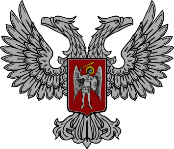 в редакции Постановления Совета Министров Донецкой Народной Республики от 10 августа 2018 г. № 10-58